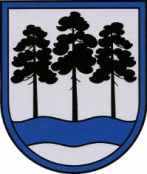 OGRES  NOVADA  PAŠVALDĪBAReģ.Nr.90000024455, Brīvības iela 33, Ogre, Ogres nov., LV-5001tālrunis 65071160, fakss 65071161, e-pasts: ogredome@ogresnovads.lv, www.ogresnovads.lv PAŠVALDĪBAS DOMES SĒDES PROTOKOLA IZRAKSTS19.§Par Ainas Bērces atbrīvošanu no Ogres novada pašvaldības Ogres Valsts ģimnāzijas direktores amataOgres novada pašvaldībā 2019.gada 17.jūnijā (reģistrēts ar Nr.2-4.2/3738) saņemts Ogres Valsts ģimnāzijas direktores Ainas Bērces 2019.gada 17.jūnija iesniegums par atbrīvošanu no amata savstarpēji vienojoties, pamatojoties uz Darba likuma 114.pantu, un atlaišanas pabalsta izmaksu par nostrādātajiem 19 gadiem direktores amatā saskaņā ar Darba likuma 112.pantu.Darba likuma 114.pants nosaka, ka darbinieks un darba devējs var izbeigt darba tiesiskās attiecības, savstarpēji vienojoties. Šāds līgums slēdzams rakstveidā.Darba likuma 112.pantā nosaka darba devēja pienākumu izmaksāt darbiniekam atlaišanas pabalstu noteiktos darba līguma uzteikšanas gadījumos (Darba likuma 101.panta pirmās daļas 6., 7., 8., 9., 10. vai 11.punkts, 100.panta piektā daļa), nevis izbeidzot darba tiesiskās attiecības savstarpēji vienojoties saskaņā ar Darba likuma 114.pantu.Līdz ar to Ogres Valsts ģimnāzijas direktores Ainas Bērces lūgums par atlaišanas pabalsta izmaksu nav pamatots un ir noraidāms.Ogres Valsts ģimnāzijas direktorei Ainai Bērcei saskaņā ar Ogres novada pašvaldības izpilddirektora Pētera Špakovska 2019.gada 13.jūnija rīkojumu Nr.237-a “Par ikgadējā apmaksātā atvaļinājuma piešķiršanu Ainai Bērcei” piešķirts ikgadējais apmaksātais atvaļinājums no 25.06.2019. līdz 19.08.2019. ieskaitot.Līdz ar to darba tiesiskās attiecības izbeidzamas 2019.gada 20.augustā.Ņemot vērā minēto un pamatojoties uz likuma “Par pašvaldībām” 21.panta pirmās daļas 9.punktu, Izglītības likuma 17.panta trešās daļas 2.punktu un Darba likuma 112. un 114.pantu,balsojot: PAR – 12 balsis (E.Helmanis, G.Sīviņš, M.Siliņš, Dz.Mozule, J.Laptevs, M.Leja, J.Iklāvs, E.Strazdiņa, I.Vecziediņa, D.Širovs, S.Kirhnere, Dz.Žindiga), PRET – nav, ATTURAS – 2 balsis (E.Bartkevičs, J.Latišs),Ogres novada pašvaldības dome NOLEMJ:2019.gada 20.augustā (pēdējā darba diena) izbeigt darba tiesiskās attiecības ar Ogres novada pašvaldības Ogres Valsts ģimnāzijas direktori Ainu Bērci.Noraidīt Ogres Valsts ģimnāzijas direktores Ainas Bērces 2019.gada 17.jūnija iesniegumu daļā par atlaišanas pabalsta izmaksu saskaņā ar Darba likuma 112.pantu.Ogres novada pašvaldības centrālās administrācijas “Ogres novada pašvaldība” Izglītības, kultūras un sporta pārvaldes vadītājai Sandrai Gruntei nosūtīt Pašvaldības domes lēmumu saskaņošanai Latvijas Republikas Izglītības un zinātnes ministrijai.Uzdot Ogres novada pašvaldības izpilddirektoram Pēterim Špakovskim:  noslēgt vienošanos ar Ainu Bērci par darba tiesisko attiecību izbeigšanu un nodrošināt Ogres Valsts ģimnāzijas direktora pienākumu izpildītāju uz laiku līdz direktora iecelšanai vakantajā amatā, organizēt Ogres Valsts ģimnāzijas materiālo vērtību un dokumentācijas pieņemšanu no Ainas Bērces un nodošanu Ogres Valsts ģimnāzijas direktora pienākumu izpildītājam ar pieņemšanas – nodošanas aktu.Kontroli par lēmuma izpildi uzdot pašvaldības domes priekšsēdētāja vietniekam.(Sēdes vadītāja,domes priekšsēdētāja E.Helmaņa paraksts)Ogrē, Brīvības ielā 33Nr.92019.gada 18.jūlijā